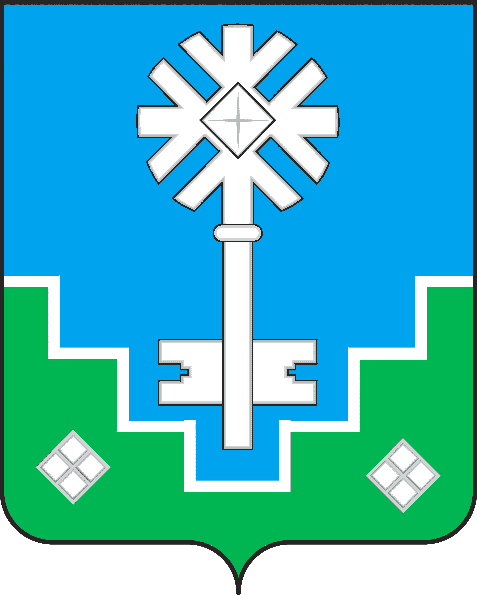 МУНИЦИПАЛЬНОЕ ОБРАЗОВАНИЕ «ГОРОД МИРНЫЙ»МИРНИНСКОГО РАЙОНА РЕСПУБЛИКИ САХА (ЯКУТИЯ)ГОРОДСКОЙ СОВЕТ САХА РЕСПУБЛИКАТЫН МИИРИНЭЙ ОРОЙУОНУН«МИИРИНЭЙ КУОРАТ» МУНИЦИПАЛЬНАЙ ТЭРИЛЛИИ КУОРАТЫН СЭБИЭТЭРЕШЕНИЕБЫhAAРЫЫ27.03.2013				 	                                                                  № III – 4-7О согласовании передачи объектов муниципальной собственности МО «Мирнинский район» в муниципальную собственность МО «Город Мирный»В соответствии с Федеральным законом от 06.10.2003 N 131-ФЗ "Об общих принципах организации местного самоуправления в Российской Федерации", Законом Республики Саха (Якутия) от 22.07.2008 590-З N 71-IV "О перечне имущества, находящегося в муниципальной собственности, подлежащего безвозмездной передаче между муниципальными районами, городскими, сельскими поселениями, городскими округами в Республике Саха (Якутия)", городской Совет                                                 РЕШИЛ: Согласовать безвозмездную передачу объекта муниципальной собственности муниципального образования «Мирнинский район» Республика Саха (Якутия) «Банный комплекс», расположенного по адресу: г.Мирный,  ш. 50 лет Октября, д. 6, общей площадью 1739,4 кв.м, предлагаемого для безвозмездной передачи (решение Мирнинского районного Совета депутатов от 21.11.2012              II - №26-30) в муниципальную собственность муниципального образования «Город Мирный» Мирнинского района Республики Саха (Якутия) с 01.01.2014.После подписания передаточного акта в соответствии с Распоряжением Правительства Республики Саха (Якутия) внести соответствующие изменения в Реестр муниципальной собственности муниципального образования «Город Мирный» Мирнинского района Республики Саха (Якутия).Контроль исполнения Решения возложить на комиссию по бюджету, налоговой политике, землепользованию, собственности (Дегтярев К.Б.). И.о. председателя городского Совета					                                        Ю.Б. Мёдова